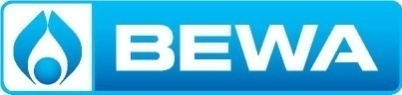 W związku z dynamicznym rozwojem produkcji i sprzedaży Spółka BEWA jeden z liderów w produkcji wody, napojów i soków poszukuje osoby na stanowisko: Laborant
Miejsce pracy: Ruszczyn – obok miejscowości Piaski i Kleszczów(pow. radomszczański, woj. łódzkie)Co będzie należało do Twoich zadań:Pobór prób do badań laboratoryjnychWykonywanie analiz fizykochemicznychWykonywanie analiz mikrobiologicznych w tym sporządzanie podłoży mikrobiologicznychWykonywanie badań sensorycznychNadzór nad sprzętem kontrolno-pomiarowym i pomocniczymProwadzenie zapisów, raportów z przeprowadzonych badańMonitoring jakościowy surowca, półproduktu, wyrobu gotowego i stanu higieniczno-sanitarnego w obrębie zakładu produkcyjnego i zgłaszanie niezgodnościMycie i dezynfekcja wyposażenia laboratoryjnegoSprawdzanie stanu higieniczno-sanitarnego obszaru produkcyjnego i dopuszczanie wyrobu gotowego do produkcjiWymagania:Min. wykształcenie wyższe I stopnia o kierunku biotechnologia, chemia, mikrobiologia, technologia żywności, ochrona środowiskaZnajomość analityki chemicznejZnajomość procesów mikrobiologicznych żywnościHACCPGHP/GMPISO 2200Gotowość do pracy w systemie zmianowymMile widziana znajomość języka angielskiegoOferujemy:Pracę w dynamicznie rozwijającej się strukturze o ugruntowanej pozycji na rynkuAtrakcyjny i przejrzysty system wynagrodzeńStabilne zatrudnienie w oparciu o umowę o pracęBogaty pakiet benefitów, karta Multisport, paczki świąteczne dla dzieci, spotkania i wyjazdy integracyjne, dofinansowanie do aktywności kulturalno-sportowejRefundacja 60% kosztów dojazdu do pracy przewozem pracowniczymPrzyjazną atmosferę pracyOsoby zainteresowane prosimy o wysłanie aplikacji (CV) na adres: rekrutacja@bewa.pl lub przesłanie jej na adres firmy: Bewa Sp. z o.o., Ruszczyn 1, 97-360 Kamieńsk. Informujemy, że skontaktujemy się tylko z wybranymi osobami oraz nie odsyłamy nadesłanych aplikacji.W aplikacji prosimy zawrzeć klauzulę: "Wyrażam zgodę na przetwarzanie moich danych osobowych dla potrzeb rekrutacji na stanowisko wskazane w ogłoszeniu przez Bewa Sp. z o.o. zgodnie z europejskim rozporządzeniem o ochronie danych osobowych z dnia 27 kwietnia 2016 r. (Dz. Urz. UE L nr 119, str.1)."Wyrażam zgodę na przetwarzanie moich danych osobowych również na potrzeby przyszłych rekrutacji, zgodnie z art. 6 ust. 1 lit. a Rozporządzenia Parlamentu Europejskiego i Rady (UE) 2016/679 z dnia 27 kwietnia 2016 r. w sprawie ochrony osób fizycznych w związku z przetwarzaniem danych osobowych i w sprawie swobodnego przepływu takich danych oraz uchylenia dyrektywy 95/46/WE (ogólne rozporządzenie o ochronie danych). Administratorem danych jest Bewa Sp. z o.o. (Ruszczyn 1, 97-360 Kamieńsk). Dane zbierane są dla potrzeb rekrutacji. Ma Pani/Pan prawo dostępu do treści swoich danych oraz ich poprawiania. Podanie danych w zakresie określonym przepisami ustawy z dnia 26 czerwca 1974 r. Kodeks pracy oraz aktów wykonawczych jest obowiązkowe. Podanie dodatkowych danych osobowych jest dobrowolne.